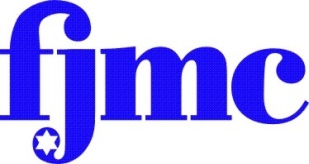 Club Leadership Development & Succession Planning PrinciplesScouting Your Talent (Future Leaders) – Identifying Recruiting B)	Developing Your Talent (Future Leaders) – EngagingTrainingMentoringEvaluating Building Your Team Lining up Your Talent for SuccessionEstablishing Your Club’s Vision & MissionVision – Your Club’s Desired Future State: ________________________________________________________________________________________________________________________________________________________________________________________________________________________________________________________________________________________________________________________________________Mission – What Your Club is in business for: _____________________________________________________________________________________________________________________________________________________________________________________________________________________________________________________________________________________________________________________________________________________________________________________________________________________Club Leadership Development & Succession Planning WorksheetVision: A group of committed, well-trained guys who enjoy one another’s company and who support each other in getting the job done, seamlessly and effortlessly by effectively utilizing one another’s interests, strengths and talents.Mission:1)	To build an effective leadership team2)	To develop an effective succession planLeadership Team Goals: Goal 1	________________________________________________________________________Goal Objectives:______________________________________________________________________________Objective Action Steps:________________________________________________________________________________________________________________________________________________________________________________________________________________________________________________________________________________Goal 2	________________________________________________________________________Goal Objectives:______________________________________________________________________________Objective Action Steps:________________________________________________________________________________________________________________________________________________________________________________________________________________________________________________________________________________Succession Planning Goals:Goal 1	________________________________________________________________________Goal Objectives:______________________________________________________________________________Objective Action Steps:________________________________________________________________________________________________________________________________________________________________________________________________________________________________________________________________________________Goal 2	________________________________________________________________________Goal Objectives:______________________________________________________________________________Objective Action Steps:________________________________________________________________________________________________________________________________________________________________________________________________________________________________________________________________________________